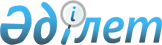 О внесении изменений и дополнений в некоторые нормативные правовые акты, регулирующие вопросы осуществления бухгалтерского учета и составления финансовой отчетностиПостановление Правления Национального Банка Республики Казахстан от 24 февраля 2012 года № 43. Зарегистрировано в Министерстве юстиции Республики Казахстан 2 апреля 2012 года № 7503.
      В соответствии с Законом Республики Казахстан от 12 января 2012 года "О внесении изменений и дополнений в некоторые законодательные акты Республики Казахстан по вопросам проектного финансирования" и в целях совершенствования ведения бухгалтерского учета специальными финансовыми компаниями, Правление Национального Банка Республики Казахстан ПОСТАНОВЛЯЕТ:
      1. Внести изменения и дополнения в некоторые нормативные правовые акты, регулирующие вопросы осуществления бухгалтерского учета и составления финансовой отчетности, согласно приложению 1 к настоящему постановлению.
      2. Настоящее постановление вводится в действие по истечении десяти календарных дней после дня его первого официального опубликования. Изменения и дополнения, вносимые в некоторые нормативные
правовые акты, регулирующие вопросы осуществления
бухгалтерского учета и составления финансовой отчетности
      1. Внести в постановление Правления Национального Банка Республики Казахстан от 22 сентября 2008 года № 79 "Об утверждении Типового плана счетов бухгалтерского учета для отдельных субъектов финансового рынка Республики Казахстан" (зарегистрированное в Реестре государственной регистрации нормативных правовых актов под № 5348, опубликованное в Собрании актов центральных исполнительных и иных центральных государственных органов Республики Казахстан в 2008 году № 12) следующие дополнения:
      в Типовом плане счетов бухгалтерского учета для отдельных субъектов финансового рынка Республики Казахстан, утвержденном указанным постановлением:
      в разделе 2:
      в главе 3:
      после счета 3390 91 дополнить счетом следующего содержания:
      "3390 92 Обязательства перед исполнителем";
      в разделе 3:
      в главе 11:
      после описания счета 3390 91 дополнить названием и описанием счета 3390 92 следующего содержания:
      "3390 92 "Обязательства перед исполнителем" (пассивный).
      Назначение: учет сумм обязательств специальных финансовых компаний перед исполнителем.
      По кредиту счета проводится сумма обязательств специальной финансовой компании перед исполнителем.
      По дебету счета проводится списание сумм обязательств специальной финансовой компании перед исполнителем при перечислении денег, поступивших от договора займа с кредитором и (или) размещения облигаций, исполнителю.".
      2. Утратил силу постановлением Правления Национального Банка РК от 27.08.2018 № 184 (вводится в действие по истечении десяти календарных дней после дня его первого официального опубликования).

      3. Утратил силу постановлением Правления Национального Банка РК от 24.08.2012 № 271 (вводится в действие по истечении десяти календарных дней после дня его первого официального опубликования).


					© 2012. РГП на ПХВ «Институт законодательства и правовой информации Республики Казахстан» Министерства юстиции Республики Казахстан
				
Председатель
Национального Банка
Г. МарченкоПриложение 1
к постановлению Правления
Национального Банка
Республики Казахстан
от 24 февраля 2012 года № 43